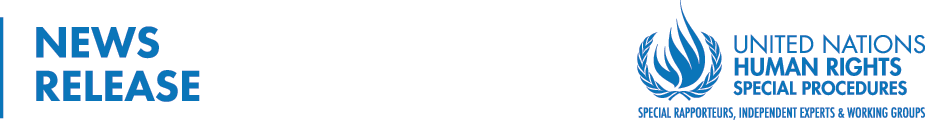 Коршиноси СММ аз Тоҷикистон даъват кард, ки гузаштаро пушти сар гузорад ва аз озодии дину эътиқод ҳимоят намоядДУШАНБЕ (20 апрели соли 2023) – Гузоришгари вижаи СММ оид ба озодии дин ва эътиқод Нозило Қонеъ имрӯз аз Тоҷикистон даъват кард, ки қонунҳо, сиёсатҳо ва амалияҳои худро дар бораи озодии дин ё эътиқод мутобиқ намояд ва таҷдиди назар намояд. Ӯ ҳамчунин таъкид намуд, ки ин кор ба рушд, сулҳ ва фаҳмиш дар кишвар мусоидат хоҳад кард."Сояи ҷанги шаҳрвандӣ бар рӯи қонунҳо ва амалияҳои вобаста ба озодии дин ё эътиқод ба таври хеле васеъ  барқарор аст ва ба онҳо зарбаи сахт мезанад" - гуфт хонум Қонеъ дар изҳороти худ дар поёни сафари 10-рӯза ба кишвар. Вай зикр кард, ки доираи татбиқи озодии дин ё эътиқод аз кафолатҳои қонуни байналмилалӣ дар соҳаи ҳуқуқи инсон ба таври нигаронкунанда дур аст, ки Тоҷикистон ба он уҳдадорӣ гирифтааст.«Эҳтиром ба озодии дин ва эътиқод бояд ки дар фаъолиятҳои оммавӣ низ ба чашм намоён бошад ва бояд ба ҳама, аз ҷумла занон, ақалиятҳои динӣ ва эътиқодӣ ва кӯдакону ҷавонон дахл дошта бошад. Ба онҳо бояд иҷоза дода шавад, ки аз ин озодӣ дар якҷоягӣ бо дигарон бархурдор шаванд” - гуфт коршиноси СММ.Вай ёдовар шуд, ки озодии дин ё эътиқод ба зарурати иҷозат додан ба ибодат, риояи фаризаҳо, амалияҳо ва таълим, аз ҷумла, дар байни ҷамъият баён кардани анъанаҳо ва фарҳанг алоқаманд аст. "Ин аз озодии баён ва иттиҳодияҳо ҷудонашаванда аст ва ба иттиҳодияҳои мустақил ва дигар аъзоёни ҷомеаи шаҳрвандӣ имкон медиҳад, ки дар фазои кушоди шаҳрвандӣ ва рушди ҷомеа саҳм гузоранд" - гуфт ӯ.Гузоришгари вижа ҳангоми сафараш бо мақомоти ҳукуматӣ дар шаҳри Душанбе вохӯриҳо баргузор намуд ва ба шаҳри Хоруғ дар Вилояти Мухтори Кӯҳистони Бадахшон сафар кард. Ӯ бо ваколатдор оид ба ҳуқуқи инсон, вакилони парламент, прокурорҳо, Суди олӣ, созмонҳои ҷомеаи шаҳрвандӣ, намояндагони ҷомеаҳои динӣ ва мазҳабӣ ва намояндагони созмонҳои байналмилалӣ мулоқот кард. Вай инчунин аз зиндоне боздид кард, ки дар он маҳбусони сиёсӣ ва динӣ нигоҳ дошта мешаванд."Ман аз мақомот даъват мекунам, ки берун аз нигаронии худ дар бораи экстремизм, терроризм ва барангехтани адоват нигоҳ кунанд ва тасаввуроти худро ба саҳми мусбати дин ё эътиқод дар ҳаёти ҳамоҳанг ва пурғановати ҷамъиятӣ боз намоянд" - гуфт хонум Қонеъ. «Дин ё эътиқод ба танҳоӣ омили ҷиддии хатарро барои ҳаёти иҷтимоӣ эҷод намекунанд; онҳо метавонанд ба таври фаъол дар рушд, сулҳ ва ҳамдигарфаҳмӣ мусоидат намоянд” - гуфт ӯ. Коршинос гузориши пурраи сафари худро ба Шӯрои ҳуқуқи башар дар Женева дар моҳи марти соли 2024 пешниҳод хоҳад кард.ХотимаДар моҳи июли соли 2022 Шӯрои ҳуқуқи башар доктор Нозило Қонеъ аз Ҷумҳурии Исломии Эронро Гузоришгари вижа оид ба озодии дин ва эътиқод таъйин кард ва ӯ аз 1 августи соли 2022 ин мақомро ба уҳда гирифт. Доктор Қонеъ профессори ҳуқуқи башари байналмилалӣ ва директори бахши магистратура дар соҳаи ҳуқуқи байналмилалии ҳуқуқи башар дар Донишгоҳи Оксфорд мебошад. Вай дар соҳаи ҳуқуқи байналмилалии ҳуқуқи башар, аз ҷумла дар бораи озодии дин ё эътиқод ба таври густурда пажӯҳиш анҷом дода, маводҳо нашр кардааст ва ба сифати мушовир дар ниҳодҳои сершумор фаъолият намудааст.Гузоришгарони вижа бахше аз раванди Расмиёти махсуси Шӯрои ҳуҳуқи башар мебошанд. Расмиёти махсус, бузургтарин ниҳоди коршиносони мустақил дар системаи ҳуқуқи башари СММ, номи умумии механизмҳои мустақили ҷустуҷӯи далелҳо ва мониторинги Шӯро мебошад, ки ҳолатҳои мушаххаси кишвар ё масъалаҳои мавзӯиро дар тамоми нуқтаҳои ҷаҳон матраҳ мекунад. Коршиносони расмиёти махсус дар асоси ихтиёрӣ кор мекунанд; онҳо кормандони расмии СММ нестанд ва барои корашон музд намегиранд. Онҳо вобастаи ягон ҳукумат ё созмон нестанд ва бар асоси қобилияти фардии худ хидмат мекунанд.Ҳуқуқи башари СММ, саҳифаи кишвар – TajikistanБарои иттилооти бештар ва иттилоот барои матбуот, лутфан тамос гиред бо Ҳелле Даҳл Иверсен (+41 79 444 39 93) ё Суҳроб Шоев (suhrob.shoev@un.org) ё бинависед ба hrc-sr-freedomofreligion@un.org.Дар мавриди дархостҳои ВАО вобаста ба дигар коршиносони мустақиқи СММ, лутфан тамос гиред бо: Мая Дерояз (maya.derouaz@un.org) ё Дҳариша Индрагупта (dharisha.indraguptha@un.org)Хабарҳои нав дар бораи коршиносони мустақили СММ оид ба ҳуқуқи инсон дар Twitter @UN_SPExperts.Аз ҷаҳоне, ки мо зиндагӣ мекунем, нигарон ҳастӣ?Сипас имрӯз барои ҳуқуқи касе аз АЗ ҶОЯТ БАРХЕЗ.#Standup4humanrights ва ворид шав ба вебсайти
http://www.standup4humanrights.org